Dzień Dobry w czwartek 21.05.2020Temat dnia : Dbamy o książki 1. Pobawcie się w zabawę ruchową ,,Słońce wschodzi i zachodzi''Słońce wschodzi , powoli podnoście się z przysiadu do stania na palcach z wyciągnięciem rąk w górę . Słońce zachodzi , powoli przykucajcie do przysiadu . Pobawcie się dwa lub trzy razy , możecie przy tym śpiewać na wybraną przez siebie  melodię . Słońce wschodzi coraz wyżej , a zachodzi coraz niżej . 2. Posłuchajcie wiersza J. Huszczy ,,Skarga książki''Jestem książką z dużej szafy Wszyscy mówią ,żem ciekawa więc mnie ciągle ktoś pożycza , lecz nie cieszy mnie ta sława .Mam papier bielusieńki ślady na nim Florka ręki .Pozaginał Jaś mi rogi Julek na mnie kładł pierogi Krzyś ze swym zwyczajem zgodnie trzymał mnie aż trzy tygodnie . Narysował na okładce Staś diabełka , małpkę w klatce .Anka Włodka siostra mała , ta mi kartki dwie wyrwała . Cóż mi z tego , żem ciekawa dłużej żyć tak nie potrafię.Nie będziecie mnie szanować to się na klucz zamknę w szafie . 3. Porozmawiajcie z rodzicami na temat skarg książki opisanej w wierszu . Oceńcie postępowanie korzystających z niej dzieci .4. Zabawa z elementem dramy ,,Smutna książka i wesoła książka '' Spróbujcie wcielić się w role książek - szanowanych i zniszczonych , spróbujcie wyrazić za pomocą słów , gestów , mimiki , co mogą czuć takie książki . 5. Zasady korzystania z książek .- Podajcie zasady jakie powinny obowiązywać przy korzystaniu z książek  .  - Przeczytajcie zdania . Zaznaczcie w tabelce znakiem x Jak dbamy o książki ( dołączona karta pracy )6. Rozwiążcie rebusy dotyczące tytułów znanych wam bajek ( dołączona karta pracy )7. Posłuchajcie piosenek i zastanówcie się o czym opowiadają ?  Piosenka ,,Książeczka''https://www.youtube.com/watch?v=wnJFiwa5a8UPiosenka ,,Kolorowa książka''https://www.youtube.com/watch?v=2mSHF8PTq4A7. Obejrzyjcie filmik z opowiadaniem bajki M. Kruger ,,Apolejka i jej osiołek''https://www.youtube.com/watch?v=iZXTY9qgTg8&t=72s8. Odczytajcie pytania dotyczące bajki i odpowiedzcie na nie ( dołączona karta pracy )- Kim była Apolejka ? - Komu pomogła Apolejka ?  - Jaka była Apolejka ?- Co dała straganiarce na rynku ? Po co ? - Jaki był koniec bajki ? 9. Wykonajcie rysunek ,,Moja Apolejka''  Do usłyszenia jutro 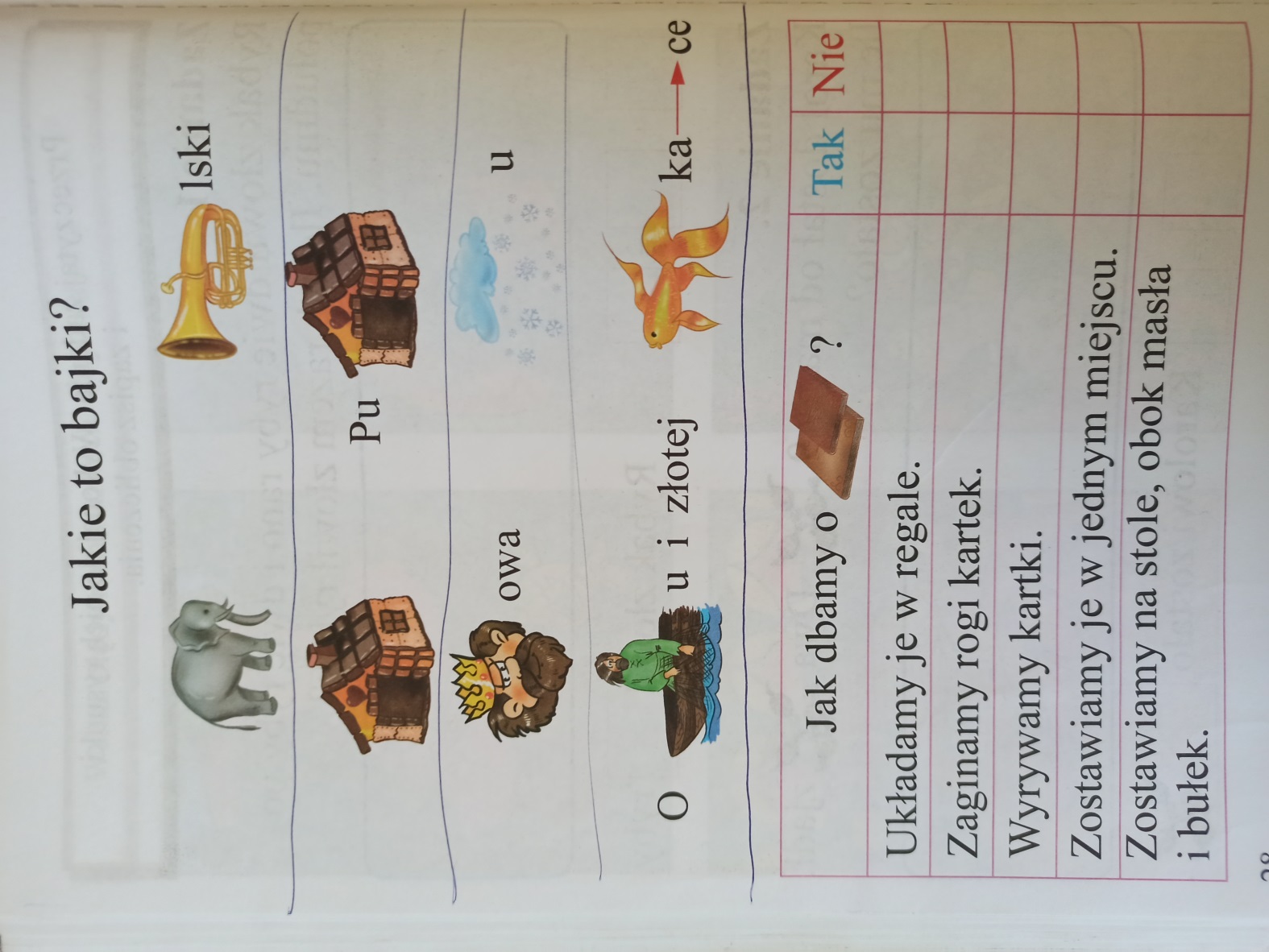 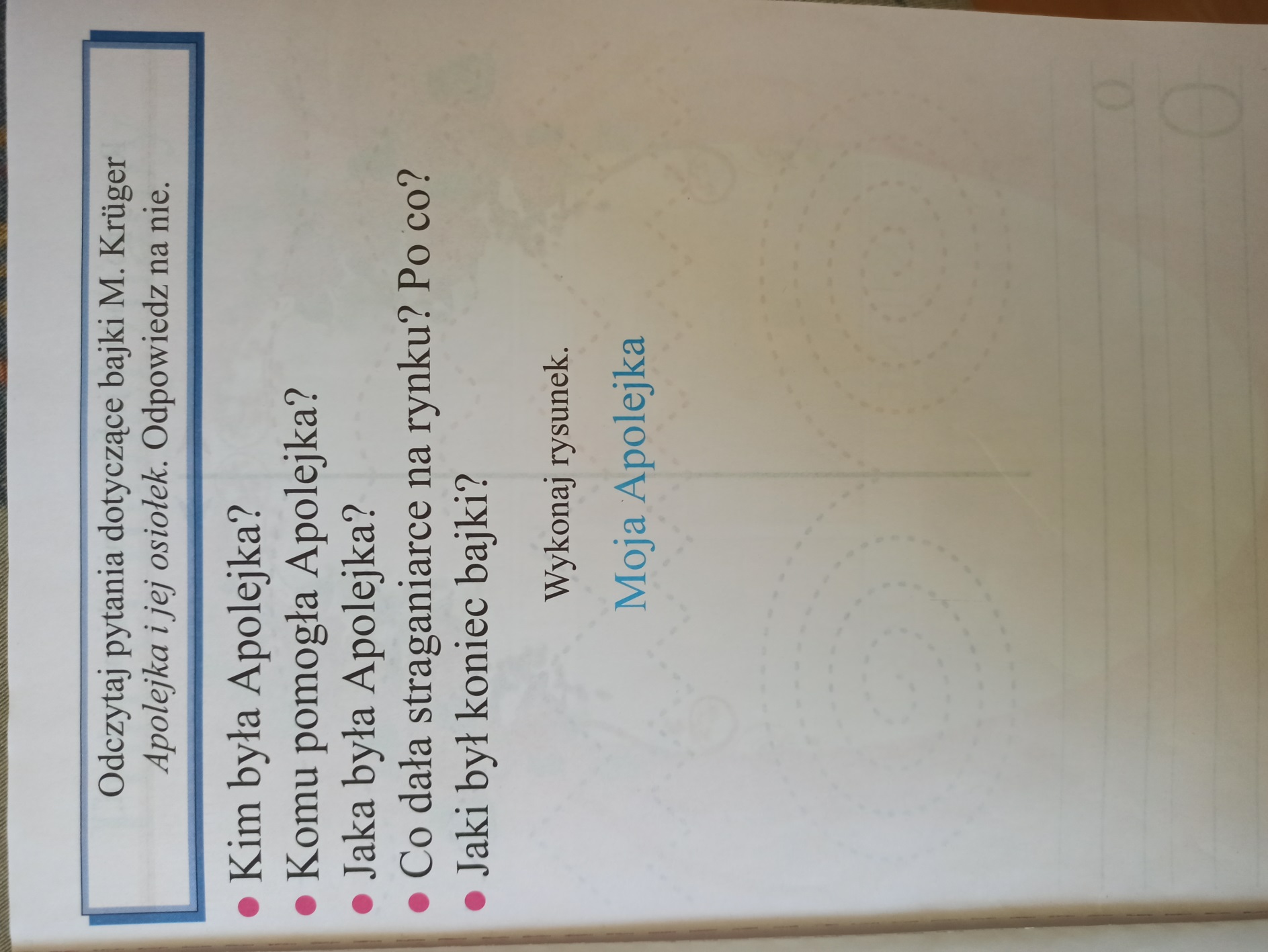 